LEI COMPLEMENTAR Nº. 094 DE 03 DE JUNHO DE 2022. ALTERA O ANEXO III DA LEI COMPLEMENTAR 092/2022, E DÁ OUTRAS PROVIDÊNCIAS. O POVO DO MUNICÍPIO DE CÓRREGO FUNDO, ESTADO DE MINAS GERAIS, POR SEUS REPRESENTANTES NA CÂMARA MUNICIPAL APROVOU E EU, PREFEITO MUNICIPAL SANCIONO A SEGUINTE LEI:Art.1º - O Anexo III da Lei Complementar nº. 092/2022, passa a vigorar com a seguinte redação: ANEXO IIIQUADRO DE CARREIRAS E VENCIMENTOS DA SAÚDE MUNICIPALArt. 2º - Esta Lei entrará em vigor na data de sua publicação, revogando as disposições em contrário. Córrego Fundo/MG, 03 de junho de 2022.DANILO OLIVEIRA CAMPOSPrefeito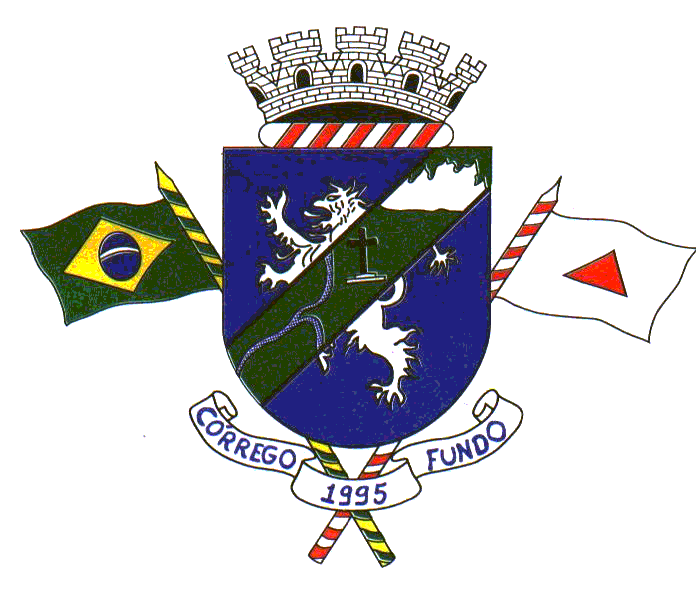 CARREIRACARREIRACLASSEÁREA DE ATIVIDADE VENCIMENTO VENCIMENTOAuxiliar em Saúde - AXSIIAuxiliar de Farmácia Auxiliar de Farmácia R$1.266,70Auxiliar em Saúde - AXSIIAuxiliar Odontológico Auxiliar Odontológico R$1.266,70Auxiliar em Saúde - AXSIIMotorista PlantonistaMotorista PlantonistaR$1.266,70Auxiliar em Saúde - AXSIIIIAgente de Saúde PúblicaAgente de Saúde PúblicaR$1.720,50Assistente Técnico em Saúde – ATSIIIIIITecnólogo em RadiologiaTecnólogo em RadiologiaR$1.389,18Assistente Técnico em Saúde – ATSIVIVFiscal Sanitário Fiscal Sanitário R$1.491,76Assistente Técnico em Saúde – ATSIVIVTécnico em Enfermagem Técnico em Enfermagem R$1.491,76Analista em Saúde -ANSVVFisioterapeutaFisioterapeutaR$1.715,52Analista em Saúde -ANSVVFonoaudiólogoFonoaudiólogoR$1.715,52Analista em Saúde -ANSVVPsicólogoPsicólogoR$1.715,52Analista em Saúde -ANSVVNutricionistaNutricionistaR$1.715,52Analista em Saúde -ANSVIVIEnfermeiroEnfermeiroR$3.356,44Analista em Saúde -ANSVIIVIIDentista de Saúde da FamíliaDentista de Saúde da FamíliaR$ 3.431,03Analista em Saúde -ANSVIIIVIIICirurgião DentistaCirurgião DentistaR$ 4.400,68Analista em Saúde -ANSVIIIVIIIMédico Clínico GeralMédico Clínico GeralR$ 4.400,68Analista em Saúde -ANSVIIIVIIIFarmacêutico 40hsFarmacêutico 40hsR$ 4.400,68Analista em Saúde -ANSVIIIVIIIFarmacêutico 20hsFarmacêutico 20hsR$2.200,34Especialista em Saúde - EESIXIXMédico Ginecologista Médico Ginecologista R$ 5.057,05Especialista em Saúde - EESIXIXMédico PediatraMédico PediatraR$ 5.057,05Especialista em Saúde - EESXXMédico de Saúde da FamíliaMédico de Saúde da FamíliaR$ 14.000,00